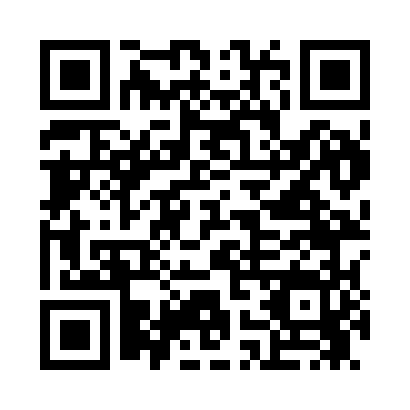 Prayer times for Casino, Minnesota, USAMon 1 Jul 2024 - Wed 31 Jul 2024High Latitude Method: Angle Based RulePrayer Calculation Method: Islamic Society of North AmericaAsar Calculation Method: ShafiPrayer times provided by https://www.salahtimes.comDateDayFajrSunriseDhuhrAsrMaghribIsha1Mon3:275:301:225:349:1411:172Tue3:285:311:225:349:1411:163Wed3:295:311:235:349:1411:164Thu3:305:321:235:349:1311:155Fri3:315:331:235:349:1311:146Sat3:335:331:235:349:1211:137Sun3:345:341:235:349:1211:128Mon3:355:351:235:349:1111:119Tue3:375:361:245:349:1111:1010Wed3:385:371:245:349:1011:0911Thu3:405:381:245:349:1011:0712Fri3:415:381:245:349:0911:0613Sat3:435:391:245:339:0811:0514Sun3:445:401:245:339:0811:0315Mon3:465:411:245:339:0711:0216Tue3:475:421:245:339:0611:0017Wed3:495:431:245:339:0510:5918Thu3:515:441:245:329:0410:5719Fri3:535:451:255:329:0310:5620Sat3:545:461:255:329:0210:5421Sun3:565:471:255:329:0110:5222Mon3:585:491:255:319:0010:5123Tue4:005:501:255:318:5910:4924Wed4:015:511:255:318:5810:4725Thu4:035:521:255:308:5710:4526Fri4:055:531:255:308:5610:4327Sat4:075:541:255:298:5510:4128Sun4:095:551:255:298:5310:4029Mon4:115:571:255:288:5210:3830Tue4:125:581:255:288:5110:3631Wed4:145:591:255:278:5010:34